Salem Glen Golf & Country Club                                                                          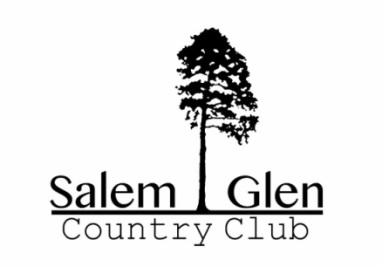 2016 Summer Pool Application                   Cost $500.00Last Name : 		________________________________________________________________________________First Name(s):  	________________________________________________________________________________Street Address: 	________________________________________________________________________________________________________________________________________________________________ Telephone:		________________________________________________________________________________	Email Address:	________________________________________________________________________________ Emergency Contact Name:   	________________________________________________________________________Phone Number: 	________________________________________________________________________________Dependent InformationUnmarried children of applicant who are under the age of twenty-three and either living in the member’s home or attending school on a full time basis. Name 							Date of Birth _______________________________________________		_______________________________________________________________________________________________		_______________________________________________________________________________________________		________________________________________________	_______________________________________________		________________________________________________			Babysitter Pass ($50) (yes or no): ______________ Babysitter Name:  __________________________________________________________________________________I have read the Pool Rules and agree to follow them along with my family and all guests.Signed: __________________________________________________________	Date: _________________________This completed application must be submitted with payment in the amount of $500.00 for the Summer Pool Membership Dues.SALEM GLEN POOL RULES 2016Conduct at the pool must be such as to furnish the greatest pleasure for the greatest number of members and guests.  The Pool Staff has the complete authority to enforce all swimming rules.  The cooperation of all users is required.Members must register upon entering the pool area.Use of the pool facilities is at the swimmer’s own risk. The Club is not responsible for any accidents resulting from the use of the pool or the loss or theft of bathing suits, articles of clothing or other personal possessions.Children under fourteen (14) years of age are permitted in the pool area only if accompanied and supervised by an adult over eighteen years of age.Children wearing diapers must wear rubber pants while in the pool.  A parent or other supervising adult must accompany the child at all times.Showers are required prior to entering the pool to remove all suntan oils and lotions.All swimmers must wear bona fide swimming attire.  Cut offs, jeans shorts or street clothes are not considered appropriate swimwear.Foul or abusive language will not be tolerated and may result in suspension of privileges.TOYS/PLAYING:
Running, rough-housing and noisy or hazardous activity is not permitted in the pool area.  Pushing, dunking and dangerous games are not permitted. The throwing of Frisbees, wet clothes, etc. is not permitted. Swim masks, snorkels and fins are not permitted in the pool unless approved by the Pool Staff. Toys such as balls, water guns, rings, etc. may be permitted, depending on the number of persons in the pool and the manner in which the toys are used.Radios may only be used at a low volume or with the earphones.Saving of chairs for persons absent from the pool area is not permitted.All persons using the pool furniture are required to cover the furniture with towels during use.Styrofoam flotation devices are permitted for non-swimming children up to five years of age.Persons with skin disorders or other maladies potentially harmful to others may not use the pool.Glass objects, drinking glasses, beverage coolers and sharp objects are not permitted in the pool area.All food and beverage, including alcoholic beverages, must be consumed only in designated sections of the pool area.All persons using the pool are urged to cooperate in keeping the area clean by properly disposing of towels, cans, cigarettes, etc.Smoking is permitted only in designated sections of the pool area.All accidents, no matter how minor, must be reported to the Pool Staff.Diving is not permitted.All food and beverages must be purchased from the Pool Snack Bar. You will be able to order food from the Clubhouse to be delivered to the pool. No outside food or drinks, and no coolers, will be allowed. Members may not bring in outside beverages, including alcohol. Bringing in outside alcohol is an ABC law violation and non-compliance will result in privilege loss with no refund of dues.Guest PolicyThe Club may limit the number of guests a member may bring into the pool.  Guests must be accompanied by the sponsoring member.  A family may bring no more than six (6) guests to the pool on any one day. (Unless approved by the Club.)Any non-member is considered a guest. There is a $10.00 per guest fee for adults, and a $5.00 per guest fee for children, to be paid upon entering the pool area. (Cash or check accepted.) Members must register all guests upon entering pool area. Failure to register a guest may result in a fine.Primary members are responsible for all of the guests that any family members (including your children) bring to the pool.
If a guest leaves the pool and re-enters on the same day, there will be no additional charge.
Babysitter PassOne full-time sitter may be added for the summer pool season. ($50.00 charge for summer)Sitters must be at least 16 years old and may only enter the facilities when accompanying the member’s children.Occasional sitters must adhere to the guest fee policy. ($10.00)